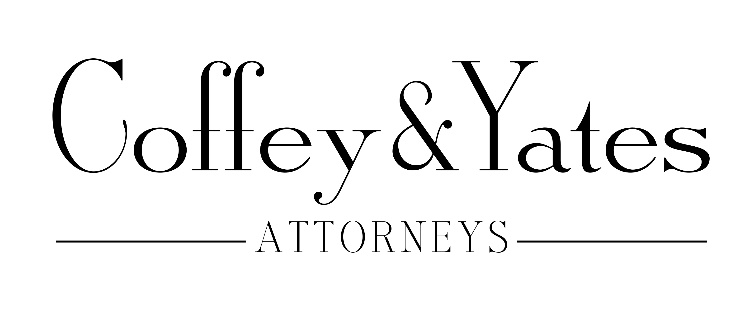 2800 Shoreline Drive, Suite 280Denton, Texas 76210(940) 591-6473Amanda M. Coffey 								         Jennifer K. Yatesamanda@coffeyandyates.com				          jennifer@coffeyandyates.com	Dan C. Coffey, Of Counseldan@coffeyandyates.com	PROBATE  QUESTIONNAIREClient Name:_____________________________________  Email:______________________________________________Address:_________________________________________________________________________________________________Date of Birth:___________________________________________________________________________________________Social Security Number:______________________________________________________________________________Drivers License Number:_____________________________________________________________________________Issue State: _____________________________________________________________________________________________Phone Number:________________________________________________________________________________________Relation to Deceased:_________________________________________________________________________________If by marriage, then date and place of marriage:__________________________________________________DECEDENT INFORMATIONDecedent’s Full Name:________________________________________________________________________________Decedent’s Date of Birth:_____________________________________________________________________________Decedent’s Date of Death:____________________________________________________________________________Decedent’s SSN:________________________________________________________________________________________Decedent’s Driver’s License:_________________________________________________________________________Issuing State:___________________________________________________________________________________________Was Decedent Previously Married:_________________________________________________________________Did Decedent leave a Will?__________________________________________________________________Do you have possession of the Will?_______________________________________________________Dates of Previous Marriage and Names of Decedent’s Previous Spouse(s):____________________ASSETS:__________________________________________________________________________________________________________________________________________________________________________________________________________________________________________________________________________________________________________________________________________________________________________________________________________________________________Vehicles (year, make, model):________________________________________________________________________________________________________________________________________________________________________________________________________________________________________________________________________________________________________________________Claims/Other Interests:______________________________________________________________________________________________________________________________________________________________________________________________________________________________________________________________________________________________________________________HEIRS:Children from marriage to Spouse:_______________________________________________________________Name:____________________________________________________________________________________________________Date of Birth and Age:_________________________________________________________________________________Place of Birth:__________________________________________________________________________________________Address:________________________________________________________________________________________________Phone Number:________________________________________________________________________________________Marital Status:_________________________________________________________________________________________Name:____________________________________________________________________________________________________Date of Birth and Age:_________________________________________________________________________________Place of Birth:__________________________________________________________________________________________Address:_________________________________________________________________________________________________Phone Number:________________________________________________________________________________________Marital Status:__________________________________________________________________________________________Children from Previous MarriageName:____________________________________________________________________________________________________Date of Birth and Age:_________________________________________________________________________________Place of Birth:__________________________________________________________________________________________Address:________________________________________________________________________________________________Phone Number:________________________________________________________________________________________Marital Status:_________________________________________________________________________________________Name:____________________________________________________________________________________________________Date of Birth and Age:_________________________________________________________________________________Place of Birth:__________________________________________________________________________________________Address:________________________________________________________________________________________________Phone Number:________________________________________________________________________________________Marital Status:_________________________________________________________________________________________